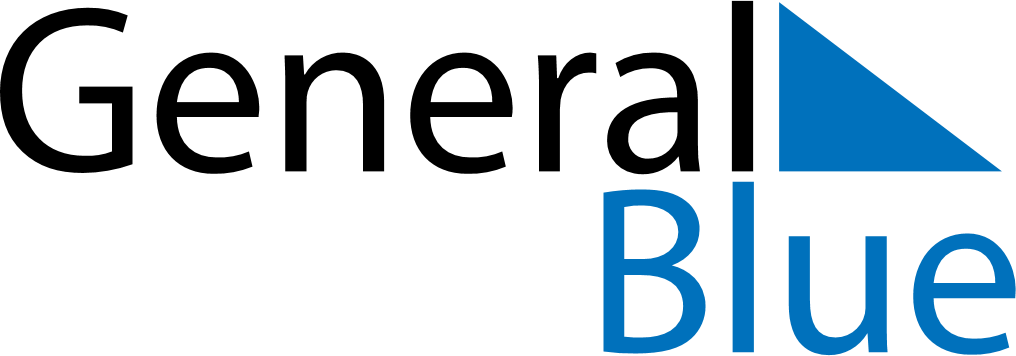 February 2020February 2020February 2020February 2020JapanJapanJapanSundayMondayTuesdayWednesdayThursdayFridayFridaySaturday123456778910111213141415Foundation Day16171819202121222324252627282829Emperor’s BirthdayEmperor’s Birthday (substitute day)